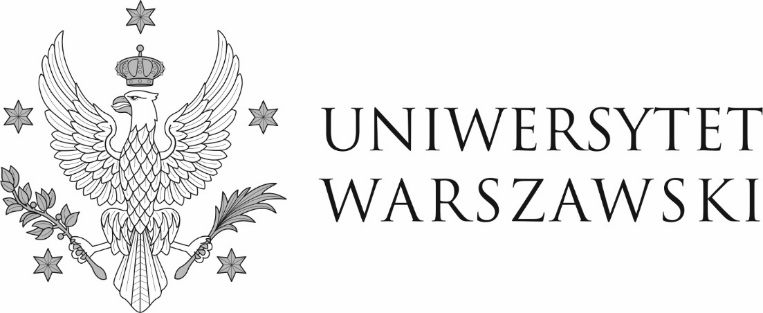 Warszawa, dnia 23.09.2022 r.DZP-361/1/2022/IG/1078Do wszystkich zainteresowanychDotyczy przetargu nieograniczonego nr DZP-361/1/2022 na „Dostawę wyposażenia meblowego wraz z montażem oraz wykonanie niezbędnych projektów aranżacyjnych w ramach inwestycji projektu pn. „Budowa budynku naukowo-dydaktycznego ul. Dobra 55 (filologie i lingwistyka); II etap”, objętej programem wieloletnim pn. „Uniwersytet Warszawski 2016-2027”. INFORMACJA O UNIEWAŻNIENIU POSTĘPOWANIAUniwersytet Warszawski (Zamawiający), uwzględniając wyrok Krajowej Izby Odwoławczej
z dnia 9 sierpnia 2022 r. (sygn.. akt. KIO 1880/22), unieważnił czynność wyboru oferty najkorzystniejszej (pismo z dnia 08.07.2022 r.) oraz powtórzył czynności badania i oceny ofert.	Po dokonaniu powtórnego badania i oceny ofert Zamawiający informuje, że:oferta nr 1 złożona przez Wykonawcę: Tronus Polska Sp. z o.o., ul. Ordona 2a, 
01-237 Warszawaoferta nr 2 złożona przez Wykonawcę: Starpol Meble Agnieszka Kliczkowska, ul. Skowieszyńska 24, 24-100 Puławyoferta nr 3 złożona przez Wykonawcę: Lucjan Sp. z o.o., ul. Toruńska 39, 86-050 Solec Kujawskizostały odrzucone.Równocześnie, Zamawiający, działając na podstawie art. 260 ust. 2  ustawy z dnia 11 września 2019 r. - Prawo zamówień publicznych, zwanej dalej „ustawą”, informuje, iż unieważnia przedmiotowe postępowanie.  Uzasadnienie faktyczne unieważnienia postępowania:W niniejszym postępowaniu oferty złożyło 3 Wykonawców:Tronus Polska Sp. z o.o., ul. Ordona 2a, 01-237 Warszawa (oferta nr 1),Starpol Meble Agnieszka Kliczkowska, ul. Skowieszyńska 24, 24-100 Puławy (oferta nr 2),Lucjan Sp. z o.o., ul. Toruńska 39, 86-050 Solec Kujawski (oferta nr 3)których oferty zostały odrzucone.Uzasadnienie prawne unieważnienia postępowania:art. 255 pkt 2 ustawy – Zamawiający unieważnia postępowanie o udzielenie zamówienia, jeżeli wszystkie oferty podlegały odrzuceniu.W imieniu ZamawiającegoPełnomocnik Rektora ds. zamówień publicznychmgr Piotr Skubera